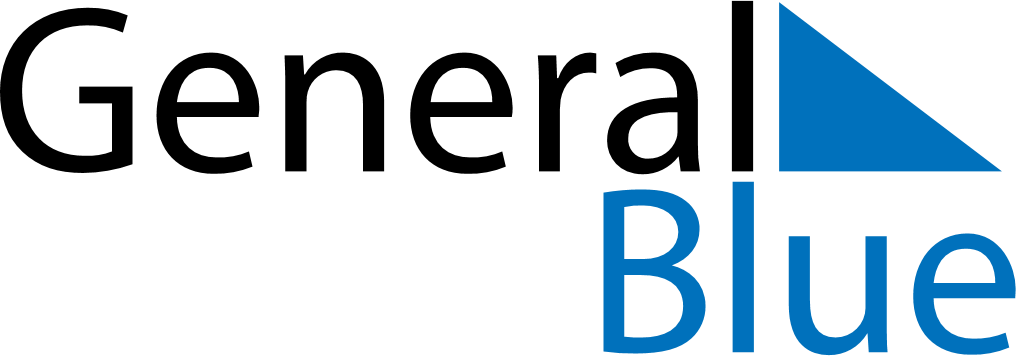 January 2018January 2018January 2018Isle of ManIsle of ManSundayMondayTuesdayWednesdayThursdayFridaySaturday123456New Year’s Day78910111213141516171819202122232425262728293031